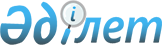 О внесении дополнений в решение N4 XXVIII сессии от 14 марта 2006 года Карагандинского городского маслихата III созыва "Об оказании социальной помощи на проезд на городском общественном транспорте (кроме такси) отдельным категориям граждан города Караганды"
					
			Утративший силу
			
			
		
					Решение II сессии IV созыва Карагандинского городского маслихата от 24 октября 2007 года N 20. Зарегистрировано управлением юстиции города Караганды Карагандинской области 9 ноября 2007 года N 8-1-62. Прекратило свое действие в связи с истечением срока - (письмо секретаря Карагандинского городского маслихата от 12 мая 2011 года N 2-9/224)      Сноска. Прекратило свое действие в связи с истечением срока - (письмо секретаря Карагандинского городского маслихата от 12.05.2011 N 2-9/224).

      В соответствии со статьей 20 Закона Республики Казахстан от 28 апреля 1995 года "О льготах и социальной защите участников, инвалидов Великой Отечественной войны и лиц, приравненных к ним" Карагандинский городской маслихат РЕШИЛ:



      1. Внести в решение N 4 XXVIII сессии от 14 марта 2006 года Карагандинского городского маслихата III созыва "Об оказании социальной помощи на проезд на городском общественном транспорте (кроме такси) отдельным категориям граждан города Караганды" (зарегистрировано в Реестре государственной регистрации нормативных правовых актов - N 8-1-25, опубликовано в N 13 (129) газеты "Взгляд на события" от 5 апреля 2006 года), внесены изменения решением N 2 XLV сессии от 31 января 2007 года Карагандинского городского маслихата III созыва "О внесении дополнений в решение N 4 XXVIII сессии от 14 марта 2006 года Карагандинского городского маслихата III созыва "Об оказании социальной помощи на проезд на городском общественном транспорте (кроме такси) отдельным категориям граждан города Караганды" (зарегистрировано в Реестре государственной регистрации нормативных правовых актов - N 8-1-49, опубликовано в N 19 (207) газеты "Взгляд на события" от 16 февраля 2007 года) следующее дополнение:

      1) пункт 1 дополнить подпунктом 3) следующего содержания:

      "3) получателям специальных государственных пособий как семьи погибших военнослужащих".

      Сноска. Решение Карагандинского городского маслихата N 4 от 14 марта 2006 года в РЦПИ не поступало.



      2. Контроль за исполнением настоящего решения возложить на постоянную комиссию по вопросам труда, развития социальной сферы и социальной защиты населения (председатель Аймагамбетов Асхат Канатович).



      3. Настоящее решение вводится в действие со дня официального опубликования.      Председатель

      внеочередной ІІ сессии

      городского маслихата IV созыва             К. Абдиров      Секретарь

      городского маслихата                       К. Бексултанов
					© 2012. РГП на ПХВ «Институт законодательства и правовой информации Республики Казахстан» Министерства юстиции Республики Казахстан
				